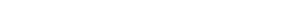 Prozess - SteckbriefProzess - SteckbriefProzess - SteckbriefProzess - SteckbriefProzess - SteckbriefProzess - SteckbriefProzess - SteckbriefProzess - SteckbriefProzess - SteckbriefProzess - SteckbriefProzess - SteckbriefProzess - SteckbriefALLGEMEINESALLGEMEINESALLGEMEINESALLGEMEINESALLGEMEINESALLGEMEINESALLGEMEINESALLGEMEINESProzessnameMaterialanforderungMaterialanforderungMaterialanforderungProzesseigentümerProduktionProzessanalystMitarbeiter ProduktionProzessversion1.0DatumINHALTINHALTINHALTINHALTINHALTINHALTINHALTINHALTKurzbeschreibungAnforderung von MaterialAnforderung von MaterialAnforderung von MaterialProzesszielMaterialanforderung freigebenMaterialanforderung freigebenMaterialanforderung freigebenROLLENROLLENROLLENROLLENROLLENROLLENROLLENROLLENVerantw. ProzessmanagerTeamleiter ProduktionTeamleiter ProduktionTeamleiter ProduktionProzessanwenderMitarbeiter ProduktionMitarbeiter ProduktionMitarbeiter ProduktionProzessanwenderMitarbeiter ProduktionMitarbeiter ProduktionMitarbeiter ProduktionZUSÄTZLICHE INFORMATIONENZUSÄTZLICHE INFORMATIONENZUSÄTZLICHE INFORMATIONENZUSÄTZLICHE INFORMATIONENZUSÄTZLICHE INFORMATIONENZUSÄTZLICHE INFORMATIONENZUSÄTZLICHE INFORMATIONENZUSÄTZLICHE INFORMATIONENProzessinputMaterialanforderungMaterialanforderungMaterialanforderungProzessinputMaterialanforderungMaterialanforderungMaterialanforderungProzessoutputMaterialanforderung freigegebenMaterialanforderung freigegebenMaterialanforderung freigegebenProzessoutputMaterialanforderung freigegebenMaterialanforderung freigegebenMaterialanforderung freigegebenProzessauslösendesEreignis (Start)MaterialanforderungMaterialanforderungMaterialanforderungProzessauslösendesEreignis (Start)MaterialanforderungMaterialanforderungMaterialanforderungGrob enthaltene ProzessteileMaterialbedarf überprüfen, Materialanforderungsschein erzeugen, Materialanforderung genehmigen, Materialanforderung freigebenMaterialbedarf überprüfen, Materialanforderungsschein erzeugen, Materialanforderung genehmigen, Materialanforderung freigebenMaterialbedarf überprüfen, Materialanforderungsschein erzeugen, Materialanforderung genehmigen, Materialanforderung freigebenProzesskennzahlen,MessgrößenAnzahl Materialanforderungen, Materialbedarf, Anzahl der GenehmigungenAnzahl Materialanforderungen, Materialbedarf, Anzahl der GenehmigungenAnzahl Materialanforderungen, Materialbedarf, Anzahl der GenehmigungenProzesskennzahlen,MessgrößenAnzahl Materialanforderungen, Materialbedarf, Anzahl der GenehmigungenAnzahl Materialanforderungen, Materialbedarf, Anzahl der GenehmigungenAnzahl Materialanforderungen, Materialbedarf, Anzahl der GenehmigungenProzesskennzahlen,MessgrößenAnzahl Materialanforderungen, Materialbedarf, Anzahl der GenehmigungenAnzahl Materialanforderungen, Materialbedarf, Anzahl der GenehmigungenAnzahl Materialanforderungen, Materialbedarf, Anzahl der GenehmigungenProzesskennzahlen,MessgrößenAnzahl Materialanforderungen, Materialbedarf, Anzahl der GenehmigungenAnzahl Materialanforderungen, Materialbedarf, Anzahl der GenehmigungenAnzahl Materialanforderungen, Materialbedarf, Anzahl der GenehmigungenStärkenOptimierte Freigabe der MaterialanforderungenOptimierte Freigabe der MaterialanforderungenOptimierte Freigabe der MaterialanforderungenVerbesserungspotentialeOptimierte DurchgangszeitenOptimierte DurchgangszeitenOptimierte DurchgangszeitenAnforderungenEffiziente Durchlaufzeiten bei der Bearbeitung von MaterialanforderungenEffiziente Durchlaufzeiten bei der Bearbeitung von MaterialanforderungenEffiziente Durchlaufzeiten bei der Bearbeitung von MaterialanforderungenBeteiligte Organisationseinheiten / StellenEinkauf, ProduktionEinkauf, ProduktionEinkauf, ProduktionBeteiligte Organisationseinheiten / StellenEinkauf, ProduktionEinkauf, ProduktionEinkauf, ProduktionBeteiligte Organisationseinheiten / StellenEinkauf, ProduktionEinkauf, ProduktionEinkauf, ProduktionBeteiligte Organisationseinheiten / StellenEinkauf, ProduktionEinkauf, ProduktionEinkauf, ProduktionProzessartFührungsprozessKernprozess UnterstützungsprozessFührungsprozessKernprozess UnterstützungsprozessProzessartFührungsprozessKernprozess UnterstützungsprozessFührungsprozessKernprozess UnterstützungsprozessProzessartFührungsprozessKernprozess UnterstützungsprozessFührungsprozessKernprozess Unterstützungsprozess